Jelentkezési lapMobilrobotok az oktatásban30 órás pedagógus-továbbképzési programSzemélyi adatok:	Név (családi és utónév):		Születési hely, idő:	. . 	Anyja neve		Állandó lakás:  		Értesítési cím:   		Telefon: -/-		E-mail: 		Munkahely: 		Beosztás: 	Diploma:	Egyetem, főiskola: 		Kelte: 	Szakképzettség: 	Költségviselő:	Neve: 		Címe: 	………………………………..        Jelentkező aláírásaA jelentkezési laphoz csatolandó a diploma fénymásolata!A tanfolyam 10 fős csoportlétszám esetén indul!Képzési napok:2016. december 16/17.2017. január 20/21.A jelentkezési lapot a melléklettel együtt 2016.12.05-ig 
elektronikusan Forrai Mártának (forrai.marta@edutus.hu) kérjük eljuttatni! 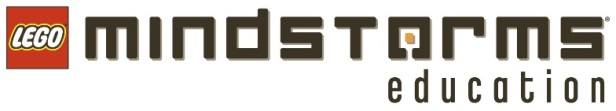 